ΑΣΚΗΣΕΙΣ ΓΛΩΣΣΑΣΝα θυμάμαι:Απόστροφο βάζω στη θέση φωνήεντος που λείπει, όταν έχουμε:Έκθλιψη : δηλαδή όταν μια λέξη χάσει το τελικό της φωνήεν  	          μπροστά από λέξη που αρχίζει από φωνήεν.		  π.χ. να ακούσω → ν’ακούσωΑποκοπή : δηλαδή όταν μια λέξη χάσει το τελικό της φωνήεν 		  μπροστά από λέξη που αρχίζει από σύμφωνο.		  π.χ.δώσε το → δώσ’τοΑφαίρεση : δηλαδή όταν μια λέξη χάσει το αρχικό της φωνήεν 		   μετά από λέξη που τελειώνει σε φωνήεν.		   π.χ. θα έχεις → θα’χειςΚάνω έκθλιψη στις παρακάτω λέξεις:για αυτό: γι’αυτό                               να αρχίσει :ν’αρχίσειτο άλογο: τ’άλογο                             θα σε αφήσω:θα σ’αφήσωμε εκείνους: μ’εκείνους                    σε εμένα:σ’εμέναμε όλους: μ’όλους                             του ουρανού:τ’ουρανούΚάνω αποκοπή στις παρακάτω λέξεις:δώσε του : δώσ’του                            βάλε τα:βάλ’ταφέρε το : φέρ’το                                  γράψε το :γράψ’τοπάρε την : πάρ’την                              διώξε τους:διώξ’τουςαπό τους:απ’τους                                 κόψε το :κόψ’τοΚάνω αφαίρεση στις παρακάτω λέξεις:που είναι: που’ναι                              μου ήρθε:μου’ρθενα έρθεις: να’ρθεις                             το ένιωσα:το’νιωσαμου το έδωσε:μου’δωσε                     εσύ είσαι:εσύ’σαιτο είχε: το’χε                                       το έβαλε:το’βαλε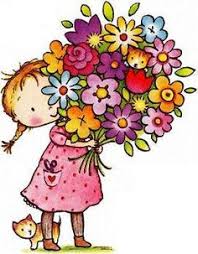 	Καλή Πρωτομαγιά!